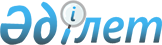 Ертіс аудандық мәслихатының 2021 жылғы 29 желтоқсандағы № 57-13-7 "2022 – 2024 жылдарға арналған Ертіс ауданының ауылдар және ауылдық округтерінің бюджеті туралы" шешіміне өзгерістер енгізу туралыПавлодар облысы Ертіс аудандық мәслихатының 2022 жылғы 1 желтоқсандағы № 102-25-7 шешімі
      Ертіс аудандық мәслихаты ШЕШТІ:
      1. Ертіс аудандық мәслихатының "2022 – 2024 жылдарға арналған Ертіс ауданының ауылдар және ауылдық округтерінің бюджеті туралы" 2021 жылғы 29 желтоқсандағы № 57-13-7 шешіміне (Нормативтік құқықтық актілерді мемлекеттік тіркеу тізілімінде № 163327 болып тіркелген) келесі өзгерістер енгізілсін:
      1) көрсетілген шешімнің 1-тармағы жаңа редакцияда жазылсын: 
       "1. 2022 – 2024 жылдарға арналған Ағашорын ауылдық округінің бюджеті тиісінше 1, 2 және 3-қосымшаларға сәйкес, соның ішінде 2022 жылға арналған келесі көлемдерде бекітілсін:
      1) кірістер – 43004 мың теңге, соның ішінде:
      салықтық түсімдер – 16047 мың теңге;
      трансферттер түсімі – 26957 мың теңге;
      2) шығындар – 43406 мың теңге;
      3) таза бюджеттік кредиттеу – нөлге тең;
      4) қаржы активтерімен операциялар бойынша сальдо – нөлге тең;
      5) бюджет тапшылығы (профициті) – -402 мың теңге;
      6) бюджет тапшылығын қаржыландыру (профицитін пайдалану) –402 мың теңге.";
      2) көрсетілген шешімнің 2-тармағы жаңа редакцияда жазылсын: 
       "2. 2022 – 2024 жылдарға арналған Аманкелді ауылдық округінің бюджеті тиісінше 4, 5 және 6-қосымшаларға сәйкес, соның ішінде 2022 жылға арналған келесі көлемдерде бекітілсін:
      1) кірістер – 41086 мың теңге, соның ішінде:
      салықтық түсімдер –1898 мың теңге;
      трансферттер түсімі – 39188 мың теңге;
      2) шығындар – 41239 мың теңге;
      3) таза бюджеттік кредиттеу – нөлге тең;
      4) қаржы активтерімен операциялар бойынша сальдо – нөлге тең;
      5) бюджет тапшылығы (профициті) – -153 мың теңге;
      6) бюджет тапшылығын қаржыландыру (профицитін пайдалану) – 153 мың теңге.";
      3) көрсетілген шешімнің 3-тармағы жаңа редакцияда жазылсын: 
       "3. 2022 – 2024 жылдарға арналған Байзақов ауылдық округінің бюджеті тиісінше 7, 8 және 9-қосымшаларға сәйкес, соның ішінде 2022 жылға арналған келесі көлемдерде бекітілсін:
      1) кірістер – 35702 мың теңге, соның ішінде:
      салықтық түсімдер – 2646 мың теңге;
      трансферттер түсімі – 33056 мың теңге;
      2) шығындар – 37588 мың теңге;
      3) таза бюджеттік кредиттеу – нөлге тең;
      4) қаржы активтерімен операциялар бойынша сальдо – нөлге тең;
      5) бюджет тапшылығы (профициті) – -1886 мың теңге;
      6) бюджет тапшылығын қаржыландыру (профицитін пайдалану) – 1886 мың теңге.";
      4) көрсетілген шешімнің 4-тармағы жаңа редакцияда жазылсын: 
       "4. 2022 – 2024 жылдарға арналған Голубовка ауылының бюджеті тиісінше 10, 11 және 12-қосымшаларға сәйкес, соның ішінде 2022 жылға арналған келесі көлемдерде бекітілсін:
      1) кірістер – 165870 мың теңге, соның ішінде:
      салықтық түсімдер – 2540 мың теңге;
      трансферттер түсімі – 163330 мың теңге;
      2) шығындар – 166018 мың теңге;
      3) таза бюджеттік кредиттеу – нөлге тең;
      4) қаржы активтерімен операциялар бойынша сальдо – нөлге тең;
      5) бюджет тапшылығы (профициті) – -148 мың теңге;
      6) бюджет тапшылығын қаржыландыру (профицитін пайдалану) – 148 мың теңге.";
      5) көрсетілген шешімнің 5-тармағы жаңа редакцияда жазылсын: 
       "5. 2022 – 2024 жылдарға арналған Ертіс ауылының бюджеті тиісінше 13, 14 және 15-қосымшаларға сәйкес, соның ішінде 2022 жылға арналған келесі көлемдерде бекітілсін:
      1) кірістер – 191431 мың теңге, соның ішінде:
      салықтық түсімдер – 32506 мың теңге;
      трансферттер түсімі – 158925 мың теңге;
      2) шығындар – 197725 мың теңге;
      3) таза бюджеттік кредиттеу – нөлге тең;
      4) қаржы активтерімен операциялар бойынша сальдо – нөлге тең;
      5) бюджет тапшылығы (профициті) – -6294 мың теңге ;
      6) бюджет тапшылығын қаржыландыру (профицитін пайдалану) – 6294 мың теңге.";
      6) көрсетілген шешімнің 6-тармағы жаңа редакцияда жазылсын:
       "6. 2022 – 2024 жылдарға арналған Қарақұдық ауылдық округінің бюджеті тиісінше 16, 17 және 18-қосымшаларға сәйкес, соның ішінде 2022 жылға арналған келесі көлемдерде бекітілсін:
      1) кірістер – 29269 мың теңге, соның ішінде:
      салықтық түсімдер – 2835 мың теңге;
      трансферттер түсімі – 26434 мың теңге;
      2) шығындар –29534 мың теңге;
      3) таза бюджеттік кредиттеу – нөлге тең;
      4) қаржы активтерімен операциялар бойынша сальдо – нөлге тең;
      5) бюджет тапшылығы (профициті) – -265 мың теңге;
      6) бюджет тапшылығын қаржыландыру (профицитін пайдалану) – 265 мың теңге.";
      7) көрсетілген шешімнің 7-тармағы жаңа редакцияда жазылсын:
       "7. 2022 – 2024 жылдарға арналған Қоскөл ауылдық округінің бюджеті тиісінше 19, 20 және 21-қосымшаларға сәйкес, соның ішінде 2022 жылға арналған келесі көлемдерде бекітілсін:
      1) кірістер –32091 мың теңге, соның ішінде:
      салықтық түсімдер – 986 мың теңге;
      трансферттер түсімі – 31105 мың теңге;
      2) шығындар – 32385 мың теңге;
      3) таза бюджеттік кредиттеу – нөлге тең;
      4) қаржы активтерімен операциялар бойынша сальдо – нөлге тең;
      5) бюджет тапшылығы (профициті) – -294 мың теңге;
      6) бюджет тапшылығын қаржыландыру (профицитін пайдалану) – 294 мың теңге.";
      8) көрсетілген шешімнің 8-тармағы жаңа редакцияда жазылсын:
       "8. 2022 – 2024 жылдарға арналған Қызылжар ауылдық округінің бюджеті тиісінше 22, 23 және 24-қосымшаларға сәйкес, соның ішінде 2022 жылға арналған келесі көлемдерде бекітілсін:
      1) кірістер –42693 мың теңге, соның ішінде:
      салықтық түсімдер – 3061 мың теңге; 
      трансферттер түсімі – 39632 мың теңге;
      2) шығындар – 43705 мың теңге;
      3) таза бюджеттік кредиттеу – нөлге тең;
      4) қаржы активтерімен операциялар бойынша сальдо – нөлге тең;
      5) бюджет тапшылығы (профициті) – -1012 мың теңге;
      6) бюджет тапшылығын қаржыландыру (профицитін пайдалану) – 1012 мың теңге.";
      9) көрсетілген шешімнің 9-тармағы жаңа редакцияда жазылсын:
       "9. 2022 – 2024 жылдарға арналған Майқоңыр ауылының бюджеті тиісінше 25, 26 және 27-қосымшаларға сәйкес, соның ішінде 2022 жылға арналған келесі көлемдерде бекітілсін:
      1) кірістер – 35403 мың теңге, соның ішінде:
      салықтық түсімдер – 1403 мың теңге;
      негізгі капиталды сатудан түсетін түсімдер – 1413 мың теңге;
      трансферттер түсімі – 32587 мың теңге;
      2) шығындар – 35494 мың теңге;
      3) таза бюджеттік кредиттеу – нөлге тең;
      4) қаржы активтерімен операциялар бойынша сальдо – нөлге тең;
      5) бюджет тапшылығы (профициті) – -91 мың теңге;
      6) бюджет тапшылығын қаржыландыру (профицитін пайдалану) – 91 мың теңге.";
      10) көрсетілген шешімнің 10-тармағы жаңа редакцияда жазылсын:
       "10. 2022 – 2024 жылдарға арналған Панфилов ауылдық округінің бюджеті тиісінше 28, 29 және 30-қосымшаларға сәйкес, соның ішінде 2022 жылға арналған келесі көлемдерде бекітілсін:
      1) кірістер – 48429 мың теңге, соның ішінде:
      салықтық түсімдер – 3263 мың теңге;
      негізгі капиталды сатудан түсетін түсімдер – 375 мың теңге;
      трансферттер түсімі – 44791 мың теңге;
      2) шығындар – 49060 мың теңге;
      3) таза бюджеттік кредиттеу – нөлге тең;
      4) қаржы активтерімен операциялар бойынша сальдо – нөлге тең;
      5) бюджет тапшылығы (профициті) – -631 мың теңге;
      6) бюджет тапшылығын қаржыландыру (профицитін пайдалану) – 631 мың теңге.";
      11) көрсетілген шешімнің 11-тармағы жаңа редакцияда жазылсын:
       "11. 2022 – 2024 жылдарға арналған Северный ауылдық округінің бюджеті тиісінше 31, 32 және 33-қосымшаларға сәйкес, соның ішінде 2022 жылға арналған келесі көлемдерде бекітілсін:
      1) кірістер – 28810 мың теңге, соның ішінде:
      салықтық түсімдер – 2719 мың теңге;
      трансферттер түсімі – 26091 мың теңге;
      2) шығындар –29670 мың теңге;
      3) таза бюджеттік кредиттеу – нөлге тең;
      4) қаржы активтерімен операциялар бойынша сальдо – нөлге тең;
      5) бюджет тапшылығы (профициті) – -860 мың теңге;
      6) бюджет тапшылығын қаржыландыру (профицитін пайдалану) – 860 мың теңге.";
      12) көрсетілген шешімнің 12-тармағы жаңа редакцияда жазылсын:
       "12. 2022 – 2024 жылдарға арналған Сілеті ауылдық округінің бюджеті тиісінше 34, 35 және 36-қосымшаларға сәйкес, соның ішінде 2022 жылға арналған келесі көлемдерде бекітілсін:
      1) кірістер – 35601 мың теңге, соның ішінде:
      салықтық түсімдер – 967 мың теңге;
      трансферттер түсімі – 34634 мың теңге;
      2) шығындар – 35776 мың теңге;
      3) таза бюджеттік кредиттеу – нөлге тең;
      4) қаржы активтерімен операциялар бойынша сальдо – нөлге тең;
      5) бюджет тапшылығы (профициті) – -175 мың теңге;
      6) бюджет тапшылығын қаржыландыру (профицитін пайдалану) – 175 мың теңге.";
      13) корсетілген шешімнің 1, 4, 7, 10, 13, 16, 19, 22, 25, 28, 31, 34-қосымшалары  осы шешімнің 1, 2, 3, 4, 5, 6, 7, 8, 9, 10, 11, 12 - қосымшаларына сәйкес жаңа редакцияда жазылсын.
      2. Осы шешім 2022 жылғы 1 қаңтардан бастап қолданысқа енгізіледі. 2022 жылға арналған Ағашорын ауылдық округінің бюджеті (өзгерістермен) 2022 жылға арналған Аманкелді ауылдық округінің бюджеті (өзгерістермен) 2022 жылға арналған Байзақов ауылдық округінің бюджеті (өзгерістермен) 2022 жылға арналған Голубовка ауылының бюджеті (өзгерістермен) 2022 жылға арналған Ертіс ауылының бюджеті (өзгерістермен) 2022 жылға арналған Қарақұдық ауылдық округінің бюджеті (өзгерістермен) 2022 жылға арналған Қоскөл ауылдық округінің бюджеті (өзгерістермен) 2022 жылға арналған Қызылжар ауылдық округінің бюджеті (өзгерістермен) 2022 жылға арналған Майқоңыр ауылының бюджеті (өзгерістермен) 2022 жылға арналған Панфилов ауылдық округінің бюджеті (өзгерістермен) 2022 жылға арналған Северный ауылдық округінің бюджеті (өзгерістермен) 2022 жылға арналған Сілеті ауылдық округінің бюджеті (өзгерістермен)
					© 2012. Қазақстан Республикасы Әділет министрлігінің «Қазақстан Республикасының Заңнама және құқықтық ақпарат институты» ШЖҚ РМК
				
      Ертіс аудандық мәслихатының хатшысы 

Б. Шингисов
Ертіс аудандық
мәслихатының 2022 жылғы
1 желтоқсандағы № 102 -25-7
шешіміне 1-қосымшаЕртіс аудандық
мәслихатының 2021 жылғы
29 желтоқсандағы
№ 57-13-7 шешіміне
1-қосымша
Санаты
Санаты
Санаты
Санаты
Сомасы
(мың теңге)
Сыныбы
Сыныбы
Сыныбы
Сомасы
(мың теңге)
Кіші сыныбы 
Кіші сыныбы 
Сомасы
(мың теңге)
Атауы
Сомасы
(мың теңге)
1
2
3
4
5
1. Кірістер
43004
1
Салықтық түсімдер
16047
01
Табыс салығы 
11945
2
Жеке табыс салығы
11945
04
Меншікке салынатын салықтар
2709
1
Мүлікке салынатын салықтар
76
3
Жер салығы
17
4
Көлік құралдарына салынатын салық
2616
05
Тауарларға, жұмыстарға және қызметтерге салынатын iшкi салықтар 
1393
3
Табиғи және басқа да ресурстарды пайдаланғаны үшiн түсетiн түсiмдер
1393
4
Трансферттердің түсімдері
26957
02
Мемлекеттік басқарудың жоғары тұрған органдарынан түсетін трансферттер
26957
3
Аудандардың (облыстық маңызы бар қаланың) бюджетінен трансферттер
26957
Функционалдық топ
Функционалдық топ
Функционалдық топ
Функционалдық топ
Функционалдық топ
Сомасы
(мың теңге)
Кіші функция
Кіші функция
Кіші функция
Кіші функция
Сомасы
(мың теңге)
Бюджеттік бағдарламалардың әкімшісі
Бюджеттік бағдарламалардың әкімшісі
Бюджеттік бағдарламалардың әкімшісі
Сомасы
(мың теңге)
Бағдарлама
Бағдарлама
Сомасы
(мың теңге)
Атауы
Сомасы
(мың теңге)
1
2
3
4
5
6
2. Шығындар
43406
01
Жалпы сипаттағы мемлекеттiк қызметтер
26025
1
Мемлекеттiк басқарудың жалпы функцияларын орындайтын өкiлдi, атқарушы және басқа органдар
26025
124
Аудандық маңызы бар қала, ауыл, кент, ауылдық округ әкімінің аппараты
26025
001
Аудандық маңызы бар қала, ауыл, кент, ауылдық округ әкімінің қызметін қамтамасыз ету жөніндегі қызметтер
26025
07
Тұрғын үй-коммуналдық шаруашылық
15839
3
Елді мекендерді көркейту
15839
124
Аудандық маңызы бар қала, ауыл, кент, ауылдық округ әкімінің аппараты
15839
008
Елді мекендердегі көшелерді жарықтандыру
6721
009
Елді мекендердің санитариясын қамтамасыз ету
2723
011
Елді мекендерді абаттандыру мен көгалдандыру
6395
12
Көлiк және коммуникация
1542
1
Автомобиль көлiгi
1542
124
Аудандық маңызы бар қала, ауыл, кент, ауылдық округ әкімінің аппараты
1542
013
Аудандық маңызы бар қалаларда, ауылдарда, кенттерде, ауылдық округтерде автомобиль жолдарының жұмыс істеуін қамтамасыз ету
1542
3. Таза бюджеттік кредиттеу
0
4. Қаржы активтерімен операциялар бойынша сальдо 
0
5. Бюджет тапшылығы (профициті)
-402
6. Бюджет тапшылығын қаржыландыру (профицитін пайдалану)
402Ертіс аудандық
мәслихатының 2022 жылғы
1 желтоқсандағы
№ 102 -25-7 шешіміне
2-қосымшаЕртіс аудандық
мәслихатының 2021 жылғы
29 желтоқсандағы
№ 57-13-7 шешіміне
1-қосымша
Санаты
Санаты
Санаты
Санаты
Сомасы
(мың теңге)
Сыныбы
Сыныбы
Сыныбы
Сомасы
(мың теңге)
Кіші сыныбы 
Кіші сыныбы 
Сомасы
(мың теңге)
Атауы
Сомасы
(мың теңге)
1
2
3
4
5
1. Кірістер
41086
1
Салықтық түсімдер
1898
04
Меншікке салынатын салықтар
1890
1
Мүлікке салынатын салықтар
72
3
Жер салығы
128
4
Көлік құралдарына салынатын салық
1690
05
Тауарларға, жұмыстарға және қызметтерге салынатын iшкi салықтар 
8
3
Табиғи және басқа да ресурстарды пайдаланғаны үшiн түсетiн түсiмдер
8
4
Трансферттердің түсімдері
39188
02
Мемлекеттік басқарудың жоғары тұрған органдарынан түсетін трансферттер
39188
3
Аудандардың (облыстық маңызы бар қаланың) бюджетінен трансферттер
39188
Функционалдық топ
Функционалдық топ
Функционалдық топ
Функционалдық топ
Функционалдық топ
Сомасы
(мың теңге)
Кіші функция
Кіші функция
Кіші функция
Кіші функция
Сомасы
(мың теңге)
Бюджеттік бағдарламалардың әкімшісі
Бюджеттік бағдарламалардың әкімшісі
Бюджеттік бағдарламалардың әкімшісі
Сомасы
(мың теңге)
Бағдарлама
Бағдарлама
Сомасы
(мың теңге)
Атауы
Сомасы
(мың теңге)
1
2
3
4
5
6
2. Шығындар
41239
01
Жалпы сипаттағы мемлекеттiк қызметтер
25400
1
Мемлекеттiк басқарудың жалпы функцияларын орындайтын өкiлдi, атқарушы және басқа органдар
25400
124
Аудандық маңызы бар қала, ауыл, кент, ауылдық округ әкімінің аппараты
25400
001
Аудандық маңызы бар қала, ауыл, кент, ауылдық округ әкімінің қызметін қамтамасыз ету жөніндегі қызметтер
25400
07
Тұрғын үй-коммуналдық шаруашылық
14296
3
Елді мекендерді көркейту
14296
124
Аудандық маңызы бар қала, ауыл, кент, ауылдық округ әкімінің аппараты
14296
008
Елді мекендердегі көшелерді жарықтандыру
1931
009
Елді мекендердің санитариясын қамтамасыз ету
1670
011
Елді мекендерді абаттандыру мен көгалдандыру
10695
12
Көлiк және коммуникация
1543
1
Автомобиль көлiгi
1543
124
Аудандық маңызы бар қала, ауыл, кент, ауылдық округ әкімінің аппараты
1543
013
Аудандық маңызы бар қалаларда, ауылдарда, кенттерде, ауылдық округтерде автомобиль жолдарының жұмыс істеуін қамтамасыз ету
1543
3. Таза бюджеттік кредиттеу
0
4. Қаржы активтерімен операциялар бойынша сальдо 
0
5. Бюджет тапшылығы (профициті)
-153
6. Бюджет тапшылығын қаржыландыру (профицитін пайдалану)
153Ертіс аудандық
мәслихатының 2022 жылғы
1 желтоқсандағы
№ 102 -25-7 шешіміне
3-қосымшаЕртіс аудандық
мәслихатының 2021 жылғы
29 желтоқсандағы
№ 57-13-7 шешіміне
7-қосымша
Санаты
Санаты
Санаты
Санаты
Санаты
Санаты
Санаты
Санаты
Сомасы
(мың теңге)
Сомасы
(мың теңге)
Сыныбы
Сыныбы
Сыныбы
Сыныбы
Сыныбы
Сыныбы
Сыныбы
Сомасы
(мың теңге)
Сомасы
(мың теңге)
Кіші сыныбы 
Кіші сыныбы 
Кіші сыныбы 
Кіші сыныбы 
Сомасы
(мың теңге)
Сомасы
(мың теңге)
Атауы
Атауы
Сомасы
(мың теңге)
Сомасы
(мың теңге)
1
2
2
2
3
3
4
4
5
5
1. Кірістер
1. Кірістер
35702
35702
1
Салықтық түсімдер
Салықтық түсімдер
2646
2646
01
01
01
Табыс салығы 
Табыс салығы 
202
202
2
2
Жеке табыс салығы
Жеке табыс салығы
202
202
04
04
04
Меншікке салынатын салықтар
Меншікке салынатын салықтар
1866
1866
1
1
Мүлікке салынатын салықтар
Мүлікке салынатын салықтар
76
76
3
3
Жер салығы
Жер салығы
410
410
4
4
Көлік құралдарына салынатын салық
Көлік құралдарына салынатын салық
1380
1380
05
05
05
Тауарларға, жұмыстарға және қызметтерге салынатын iшкi салықтар 
Тауарларға, жұмыстарға және қызметтерге салынатын iшкi салықтар 
578
578
3
3
Табиғи және басқа да ресурстарды пайдаланғаны үшiн түсетiн түсiмдер
Табиғи және басқа да ресурстарды пайдаланғаны үшiн түсетiн түсiмдер
578
578
4
Трансферттердің түсімдері
Трансферттердің түсімдері
33056
33056
02
02
02
Мемлекеттік басқарудың жоғары тұрған органдарынан түсетін трансферттер
Мемлекеттік басқарудың жоғары тұрған органдарынан түсетін трансферттер
33056
33056
3
3
Аудандардың (облыстық маңызы бар қаланың) бюджетінен трансферттер
Аудандардың (облыстық маңызы бар қаланың) бюджетінен трансферттер
33056
33056
Функционалдық топ
Функционалдық топ
Функционалдық топ
Функционалдық топ
Функционалдық топ
Функционалдық топ
Функционалдық топ
Функционалдық топ
Функционалдық топ
Сомасы
(мың теңге)
Кіші функция
Кіші функция
Кіші функция
Кіші функция
Кіші функция
Кіші функция
Кіші функция
Сомасы
(мың теңге)
Бюджеттік бағдарламалардың әкімшісі
Бюджеттік бағдарламалардың әкімшісі
Бюджеттік бағдарламалардың әкімшісі
Бюджеттік бағдарламалардың әкімшісі
Бюджеттік бағдарламалардың әкімшісі
Бюджеттік бағдарламалардың әкімшісі
Сомасы
(мың теңге)
Бағдарлама
Бағдарлама
Бағдарлама
Бағдарлама
Сомасы
(мың теңге)
Атауы
Атауы
Сомасы
(мың теңге)
1
1
2
3
3
4
4
5
5
6
2. Шығындар
2. Шығындар
37588
01
01
Жалпы сипаттағы мемлекеттiк қызметтер
Жалпы сипаттағы мемлекеттiк қызметтер
24651
1
Мемлекеттiк басқарудың жалпы функцияларын орындайтын өкiлдi, атқарушы және басқа органдар
Мемлекеттiк басқарудың жалпы функцияларын орындайтын өкiлдi, атқарушы және басқа органдар
24651
124
124
Аудандық маңызы бар қала, ауыл, кент, ауылдық округ әкімінің аппараты
Аудандық маңызы бар қала, ауыл, кент, ауылдық округ әкімінің аппараты
24651
001
001
Аудандық маңызы бар қала, ауыл, кент, ауылдық округ әкімінің қызметін қамтамасыз ету жөніндегі қызметтер
Аудандық маңызы бар қала, ауыл, кент, ауылдық округ әкімінің қызметін қамтамасыз ету жөніндегі қызметтер
24651
07
07
Тұрғын үй-коммуналдық шаруашылық
Тұрғын үй-коммуналдық шаруашылық
11050
3
Елді мекендерді көркейту
Елді мекендерді көркейту
11050
124
124
Аудандық маңызы бар қала, ауыл, кент, ауылдық округ әкімінің аппараты
Аудандық маңызы бар қала, ауыл, кент, ауылдық округ әкімінің аппараты
11050
008
008
Елді мекендердегі көшелерді жарықтандыру
Елді мекендердегі көшелерді жарықтандыру
2976
009
009
Елді мекендердің санитариясын қамтамасыз ету
Елді мекендердің санитариясын қамтамасыз ету
957
011
011
Елді мекендерді абаттандыру мен көгалдандыру
Елді мекендерді абаттандыру мен көгалдандыру
7117
12
12
Көлiк және коммуникация
Көлiк және коммуникация
1887
1
Автомобиль көлiгi
Автомобиль көлiгi
1887
124
124
Аудандық маңызы бар қала, ауыл, кент, ауылдық округ әкімінің аппараты
Аудандық маңызы бар қала, ауыл, кент, ауылдық округ әкімінің аппараты
1887
013
013
Аудандық маңызы бар қалаларда, ауылдарда, кенттерде, ауылдық округтерде автомобиль жолдарының жұмыс істеуін қамтамасыз ету
Аудандық маңызы бар қалаларда, ауылдарда, кенттерде, ауылдық округтерде автомобиль жолдарының жұмыс істеуін қамтамасыз ету
1887
3. Таза бюджеттік кредиттеу
3. Таза бюджеттік кредиттеу
0
4. Қаржы активтерімен операциялар бойынша сальдо 
4. Қаржы активтерімен операциялар бойынша сальдо 
0
5. Бюджет тапшылығы (профициті)
5. Бюджет тапшылығы (профициті)
-1886
6. Бюджет тапшылығын қаржыландыру (профицитін пайдалану)
6. Бюджет тапшылығын қаржыландыру (профицитін пайдалану)
1886Ертіс аудандық
мәслихатының 2022 жылғы
1 желтоқсандағы
№ 102-25-7 шешіміне
4-қосымшаЕртіс аудандық
мәслихатының 2021 жылғы
29 желтоқсандағы
№ 57-13-7 шешіміне
10-қосымша
Санаты
Санаты
Санаты
Санаты
Сомасы
(мың теңге)
Сыныбы
Сыныбы
Сыныбы
Сомасы
(мың теңге)
Кіші сыныбы 
Кіші сыныбы 
Сомасы
(мың теңге)
Атауы
Сомасы
(мың теңге)
1
2
3
4
5
1. Кірістер
165870
1
Салықтық түсімдер
2540
04
Меншікке салынатын салықтар
2497
1
Мүлікке салынатын салықтар
67
3
Жер салығы
1
4
Көлік құралдарына салынатын салық
2429
05
Тауарларға, жұмыстарға және қызметтерге салынатын iшкi салықтар 
43
3
Табиғи және басқа да ресурстарды пайдаланғаны үшiн түсетiн түсiмдер
43
4
Трансферттердің түсімдері
163330
02
Мемлекеттік басқарудың жоғары тұрған органдарынан түсетін трансферттер
163330
3
Аудандардың (облыстық маңызы бар қаланың) бюджетінен трансферттер
163330
Функционалдық топ
Функционалдық топ
Функционалдық топ
Функционалдық топ
Функционалдық топ
Сомасы
(мың теңге)
Кіші функция
Кіші функция
Кіші функция
Кіші функция
Сомасы
(мың теңге)
Бюджеттік бағдарламалардың әкімшісі
Бюджеттік бағдарламалардың әкімшісі
Бюджеттік бағдарламалардың әкімшісі
Сомасы
(мың теңге)
Бағдарлама
Бағдарлама
Сомасы
(мың теңге)
Атауы
Сомасы
(мың теңге)
1
2
3
4
5
6
2. Шығындар
166018
01
Жалпы сипаттағы мемлекеттiк қызметтер
26498
1
Мемлекеттiк басқарудың жалпы функцияларын орындайтын өкiлдi, атқарушы және басқа органдар
26498
124
Аудандық маңызы бар қала, ауыл, кент, ауылдық округ әкімінің аппараты
26498
001
Аудандық маңызы бар қала, ауыл, кент, ауылдық округ әкімінің қызметін қамтамасыз ету жөніндегі қызметтер
26498
07
Тұрғын үй-коммуналдық шаруашылық
7203
3
Елді мекендерді көркейту
7203
124
Аудандық маңызы бар қала, ауыл, кент, ауылдық округ әкімінің аппараты
7203
008
Елді мекендердегі көшелерді жарықтандыру
1881
009
Елді мекендердің санитариясын қамтамасыз ету
700
011
Елді мекендерді абаттандыру мен көгалдандыру
4622
12
Көлiк және коммуникация
1200
1
Автомобиль көлiгi
1200
124
Аудандық маңызы бар қала, ауыл, кент, ауылдық округ әкімінің аппараты
1200
013
Аудандық маңызы бар қалаларда, ауылдарда, кенттерде, ауылдық округтерде автомобиль жолдарының жұмыс істеуін қамтамасыз ету
1200
13
Басқалар
131117
9
Басқалар
131117
124
Аудандық маңызы бар қала, ауыл, кент, ауылдық округ әкімінің аппараты
131117
057
"Ауыл-Ел бесігі" жобасы шеңберінде ауылдық елді мекендердегі әлеуметтік және инженерлік инфрақұрылым бойынша іс-шараларды іске асыру
131117
3. Таза бюджеттік кредиттеу
0
4. Қаржы активтерімен операциялар бойынша сальдо 
0
5. Бюджет тапшылығы (профициті)
-148
6. Бюджет тапшылығын қаржыландыру (профицитін пайдалану)
148Ертіс аудандық
мәслихатының 2022 жылғы
1 желтоқсандағы
№ 102-25-7 шешіміне
4-қосымшаЕртіс аудандық
мәслихатының 2021 жылғы
29 желтоқсандағы
№ 57-13-7 шешіміне
13-қосымша
Санаты
Санаты
Санаты
Санаты
Сомасы
(мың теңге)
Сыныбы
Сыныбы
Сыныбы
Сомасы
(мың теңге)
Кіші сыныбы 
Кіші сыныбы 
Сомасы
(мың теңге)
Атауы
Сомасы
(мың теңге)
1
2
3
4
5
1. Кірістер
191431
1
Салықтық түсімдер
32506
01
Табыс салығы 
13944
2
Жеке табыс салығы
13944
04
Меншікке салынатын салықтар
18316
1
Мүлікке салынатын салықтар
641
3
Жер салығы
274
4
Көлік құралдарына салынатын салық
17401
05
Тауарларға, жұмыстарға және қызметтерге салынатын iшкi салықтар 
246
3
Табиғи және басқа да ресурстарды пайдаланғаны үшiн түсетiн түсiмдер
120
4
Қәсіпкерлік және қәсіптік қызметті жүргізгені үшін алымдар
126
4
Трансферттердің түсімдері
158925
02
Мемлекеттік басқарудың жоғары тұрған органдарынан түсетін трансферттер
158925
3
Аудандардың (облыстық маңызы бар қаланың) бюджетінен трансферттер
158925
Функционалдық топ
Функционалдық топ
Функционалдық топ
Функционалдық топ
Функционалдық топ
Сомасы
(мың теңге)
Кіші функция
Кіші функция
Кіші функция
Кіші функция
Сомасы
(мың теңге)
Бюджеттік бағдарламалардың әкімшісі
Бюджеттік бағдарламалардың әкімшісі
Бюджеттік бағдарламалардың әкімшісі
Сомасы
(мың теңге)
Бағдарлама
Бағдарлама
Сомасы
(мың теңге)
Атауы
Сомасы
(мың теңге)
1
2
3
4
5
6
2. Шығындар
197725
01
Жалпы сипаттағы мемлекеттiк қызметтер
55654
1
Мемлекеттiк басқарудың жалпы функцияларын орындайтын өкiлдi, атқарушы және басқа органдар
55654
124
Аудандық маңызы бар қала, ауыл, кент, ауылдық округ әкімінің аппараты
55654
001
Аудандық маңызы бар қала, ауыл, кент, ауылдық округ әкімінің қызметін қамтамасыз ету жөніндегі қызметтер
51204
022
Мемлекеттік органның күрделі шығыстары
4450
07
Тұрғын үй-коммуналдық шаруашылық
116252
3
Елді мекендерді көркейту
116252
124
Аудандық маңызы бар қала, ауыл, кент, ауылдық округ әкімінің аппараты
116252
008
Елді мекендердегі көшелерді жарықтандыру
45905
009
Елді мекендердің санитариясын қамтамасыз ету
7695
010
Жерлеу орындарын ұстау және туыстары жоқ адамдарды жерлеу
88
011
Елді мекендерді абаттандыру мен көгалдандыру
62564
12
Көлiк және коммуникация
25819
1
Автомобиль көлiгi
25819
124
Аудандық маңызы бар қала, ауыл, кент, ауылдық округ әкімінің аппараты
25819
013
Аудандық маңызы бар қалаларда, ауылдарда, кенттерде, ауылдық округтерде автомобиль жолдарының жұмыс істеуін қамтамасыз ету
25819
3. Таза бюджеттік кредиттеу
0
4. Қаржы активтерімен операциялар бойынша сальдо 
0
5. Бюджет тапшылығы (профициті)
-6294
6. Бюджет тапшылығын қаржыландыру (профицитін пайдалану)
6294Ертіс аудандық
мәслихатының 2022 жылғы
1 желтоқсандағы
№ 102-25-7 шешіміне
6-қосымшаЕртіс аудандық
мәслихатының 2021 жылғы
29 желтоқсандағы
№ 57-13-7 шешіміне
16-қосымша
Санаты
Санаты
Санаты
Санаты
Сомасы
(мың теңге)
Сыныбы
Сыныбы
Сыныбы
Сомасы
(мың теңге)
Кіші сыныбы 
Кіші сыныбы 
Сомасы
(мың теңге)
Атауы
Сомасы
(мың теңге)
1
2
3
4
5
1. Кірістер
29269
1
Салықтық түсімдер
2835
01
Табыс салығы 
1690
2
Жеке табыс салығы
1690
04
Меншікке салынатын салықтар
1004
1
Мүлікке салынатын салықтар
40
3
Жер салығы
28
4
Көлік құралдарына салынатын салық
936
05
Тауарларға, жұмыстарға және қызметтерге салынатын iшкi салықтар 
141
3
Табиғи және басқа да ресурстарды пайдаланғаны үшiн түсетiн түсiмдер
141
4
Трансферттердің түсімдері
26434
02
Мемлекеттік басқарудың жоғары тұрған органдарынан түсетін трансферттер
26434
3
Аудандардың (облыстық маңызы бар қаланың) бюджетінен трансферттер
26434
Функционалдық топ
Функционалдық топ
Функционалдық топ
Функционалдық топ
Функционалдық топ
Сомасы
(мың теңге)
Кіші функция
Кіші функция
Кіші функция
Кіші функция
Сомасы
(мың теңге)
Бюджеттік бағдарламалардың әкімшісі
Бюджеттік бағдарламалардың әкімшісі
Бюджеттік бағдарламалардың әкімшісі
Сомасы
(мың теңге)
Бағдарлама
Бағдарлама
Сомасы
(мың теңге)
Атауы
Сомасы
(мың теңге)
1
2
3
4
5
6
2. Шығындар
29534
01
Жалпы сипаттағы мемлекеттiк қызметтер
23544
1
Мемлекеттiк басқарудың жалпы функцияларын орындайтын өкiлдi, атқарушы және басқа органдар
23544
124
Аудандық маңызы бар қала, ауыл, кент, ауылдық округ әкімінің аппараты
23544
001
Аудандық маңызы бар қала, ауыл, кент, ауылдық округ әкімінің қызметін қамтамасыз ету жөніндегі қызметтер
23544
07
Тұрғын үй-коммуналдық шаруашылық
4722
3
Елді мекендерді көркейту
4722
124
Аудандық маңызы бар қала, ауыл, кент, ауылдық округ әкімінің аппараты
4722
008
Елді мекендердегі көшелерді жарықтандыру
2122
009
Елді мекендердің санитариясын қамтамасыз ету
1670
011
Елді мекендерді абаттандыру мен көгалдандыру
930
12
Көлiк және коммуникация
1268
1
Автомобиль көлiгi
1268
124
Аудандық маңызы бар қала, ауыл, кент, ауылдық округ әкімінің аппараты
1268
013
Аудандық маңызы бар қалаларда, ауылдарда, кенттерде, ауылдық округтерде автомобиль жолдарының жұмыс істеуін қамтамасыз ету
1268
3. Таза бюджеттік кредиттеу
0
4. Қаржы активтерімен операциялар бойынша сальдо 
0
5. Бюджет тапшылығы (профициті)
-265
6. Бюджет тапшылығын қаржыландыру (профицитін пайдалану)
265Ертіс аудандық
мәслихатының 2022 жылғы
1 желтоқсандағы № 102-25-7
шешіміне 7-қосымшаЕртіс аудандық
мәслихатының 2021 жылғы
29 желтоқсандағы № 57-13-7
шешіміне 19-қосымша
Санаты
Санаты
Санаты
Санаты
Сомасы
(мың теңге)
Сыныбы
Сыныбы
Сыныбы
Сомасы
(мың теңге)
Кіші сыныбы 
Кіші сыныбы 
Сомасы
(мың теңге)
Атауы
Сомасы
(мың теңге)
1
2
3
4
5
1. Кірістер
32091
1
Салықтық түсімдер
986
04
Меншікке салынатын салықтар
896
1
Мүлікке салынатын салықтар
53
3
Жер салығы
3
4
Көлік құралдарына салынатын салық
840
05
Тауарларға, жұмыстарға және қызметтерге салынатын iшкi салықтар 
90
3
Табиғи және басқа да ресурстарды пайдаланғаны үшiн түсетiн түсiмдер
90
4
Трансферттердің түсімдері
31105
02
Мемлекеттік басқарудың жоғары тұрған органдарынан түсетін трансферттер
31105
3
Аудандардың (облыстық маңызы бар қаланың) бюджетінен трансферттер
31105
Функционалдық топ
Функционалдық топ
Функционалдық топ
Функционалдық топ
Функционалдық топ
Сомасы
(мың теңге)
Кіші функция
Кіші функция
Кіші функция
Кіші функция
Сомасы
(мың теңге)
Бюджеттік бағдарламалардың әкімшісі
Бюджеттік бағдарламалардың әкімшісі
Бюджеттік бағдарламалардың әкімшісі
Сомасы
(мың теңге)
Бағдарлама
Бағдарлама
Сомасы
(мың теңге)
Атауы
Сомасы
(мың теңге)
1
2
3
4
5
6
2. Шығындар
32385
01
Жалпы сипаттағы мемлекеттiк қызметтер
24794
1
Мемлекеттiк басқарудың жалпы функцияларын орындайтын өкiлдi, атқарушы және басқа органдар
24794
124
Аудандық маңызы бар қала, ауыл, кент, ауылдық округ әкімінің аппараты
24794
001
Аудандық маңызы бар қала, ауыл, кент, ауылдық округ әкімінің қызметін қамтамасыз ету жөніндегі қызметтер
24794
07
Тұрғын үй-коммуналдық шаруашылық
5130
3
Елді мекендерді көркейту
5130
124
Аудандық маңызы бар қала, ауыл, кент, ауылдық округ әкімінің аппараты
5130
008
Елді мекендердегі көшелерді жарықтандыру
2001
009
Елді мекендердің санитариясын қамтамасыз ету
1119
011
Елді мекендерді абаттандыру мен көгалдандыру
2010
12
Көлiк және коммуникация
2461
1
Автомобиль көлiгi
2461
124
Аудандық маңызы бар қала, ауыл, кент, ауылдық округ әкімінің аппараты
2461
013
Аудандық маңызы бар қалаларда, ауылдарда, кенттерде, ауылдық округтерде автомобиль жолдарының жұмыс істеуін қамтамасыз ету
1680
045
Аудандық маңызы бар қалаларда, ауылдарда, кенттерде, ауылдық округтерде автомобиль жолдарын күрделі және орташа жөндеу
781
3. Таза бюджеттік кредиттеу
0
4. Қаржы активтерімен операциялар бойынша сальдо 
0
5. Бюджет тапшылығы (профициті)
-294
6. Бюджет тапшылығын қаржыландыру (профицитін пайдалану)
294Ертіс аудандық
мәслихатының 2022 жылғы
1 желтоқсандағы
№ 102-25-7 шешіміне
8-қосымшаЕртіс аудандық
мәслихатының 2021 жылғы
29 желтоқсандағы
№ 57-13-7 шешіміне
22-қосымша
Санаты
Санаты
Санаты
Санаты
Сомасы
(мың теңге)
Сыныбы
Сыныбы
Сыныбы
Сомасы
(мың теңге)
Кіші сыныбы 
Кіші сыныбы 
Сомасы
(мың теңге)
Атауы
Сомасы
(мың теңге)
1
2
3
4
5
1. Кірістер
42693
1
Салықтық түсімдер
3061
01
Табыс салығы 
298
2
Жеке табыс салығы
298
04
Меншікке салынатын салықтар
2670
1
Мүлікке салынатын салықтар
89
3
Жер салығы
848
4
Көлік құралдарына салынатын салық
1733
05
Тауарларға, жұмыстарға және қызметтерге салынатын iшкi салықтар 
93
3
Табиғи және басқа да ресурстарды пайдаланғаны үшiн түсетiн түсiмдер
93
4
Трансферттердің түсімдері
39632
02
Мемлекеттік басқарудың жоғары тұрған органдарынан түсетін трансферттер
39632
3
Аудандардың (облыстық маңызы бар қаланың) бюджетінен трансферттер
39632
Функционалдық топ
Функционалдық топ
Функционалдық топ
Функционалдық топ
Функционалдық топ
Сомасы
(мың теңге)
Кіші функция
Кіші функция
Кіші функция
Кіші функция
Сомасы
(мың теңге)
Бюджеттік бағдарламалардың әкімшісі
Бюджеттік бағдарламалардың әкімшісі
Бюджеттік бағдарламалардың әкімшісі
Сомасы
(мың теңге)
Бағдарлама
Бағдарлама
Сомасы
(мың теңге)
Атауы
Сомасы
(мың теңге)
1
2
3
4
5
6
2. Шығындар
43705
01
Жалпы сипаттағы мемлекеттiк қызметтер
31405
1
Мемлекеттiк басқарудың жалпы функцияларын орындайтын өкiлдi, атқарушы және басқа органдар
31405
124
Аудандық маңызы бар қала, ауыл, кент, ауылдық округ әкімінің аппараты
31405
001
Аудандық маңызы бар қала, ауыл, кент, ауылдық округ әкімінің қызметін қамтамасыз ету жөніндегі қызметтер
31405
07
Тұрғын үй-коммуналдық шаруашылық
10198
3
Елді мекендерді көркейту
10198
124
Аудандық маңызы бар қала, ауыл, кент, ауылдық округ әкімінің аппараты
10198
008
Елді мекендердегі көшелерді жарықтандыру
3118
009
Елді мекендердің санитариясын қамтамасыз ету
1224
011
Елді мекендерді абаттандыру мен көгалдандыру
5856
12
Көлiк және коммуникация
2102
1
Автомобиль көлiгi
2102
124
Аудандық маңызы бар қала, ауыл, кент, ауылдық округ әкімінің аппараты
2102
013
Аудандық маңызы бар қалаларда, ауылдарда, кенттерде, ауылдық округтерде автомобиль жолдарының жұмыс істеуін қамтамасыз ету
2102
3. Таза бюджеттік кредиттеу
0
4. Қаржы активтерімен операциялар бойынша сальдо 
0
5. Бюджет тапшылығы (профициті)
-1012
6. Бюджет тапшылығын қаржыландыру (профицитін пайдалану)
1012Ертіс аудандық
мәслихатының 2022 жылғы
1 желтоқсандағы
№ 102-25-7 шешіміне
9-қосымшаЕртіс аудандық
мәслихатының 2021 жылғы
29 желтоқсандағы
№ 57-13-7 шешіміне
25-қосымша
Санаты
Санаты
Санаты
Санаты
Сомасы
(мың теңге)
Сыныбы
Сыныбы
Сыныбы
Сомасы
(мың теңге)
Кіші сыныбы 
Кіші сыныбы 
Сомасы
(мың теңге)
Атауы
Сомасы
(мың теңге)
1
2
3
4
5
1. Кірістер
35403
1
Салықтық түсімдер
1403
04
Меншікке салынатын салықтар
639
1
Мүлікке салынатын салықтар
57
3
Жер салығы
5
4
Көлік құралдарына салынатын салық
577
05
Тауарларға, жұмыстарға және қызметтерге салынатын iшкi салықтар 
764
3
Табиғи және басқа да ресурстарды пайдаланғаны үшiн түсетiн түсiмдер
764
3
Негізгі капиталды сатудан түсетін түсімдер
1413
03
Жердi және материалдық емес активтердi сату
1413
2
Материалдық емес активтерді сату
1413
4
Трансферттердің түсімдері
32587
02
Мемлекеттік басқарудың жоғары тұрған органдарынан түсетін трансферттер
32587
3
Аудандардың (облыстық маңызы бар қаланың) бюджетінен трансферттер
32587
Функционалдық топ
Функционалдық топ
Функционалдық топ
Функционалдық топ
Функционалдық топ
Сомасы
(мың теңге)
Кіші функция
Кіші функция
Кіші функция
Кіші функция
Сомасы
(мың теңге)
Бюджеттік бағдарламалардың әкімшісі
Бюджеттік бағдарламалардың әкімшісі
Бюджеттік бағдарламалардың әкімшісі
Сомасы
(мың теңге)
Бағдарлама
Бағдарлама
Сомасы
(мың теңге)
Атауы
Сомасы
(мың теңге)
1
2
3
4
5
6
2. Шығындар
35494
01
Жалпы сипаттағы мемлекеттiк қызметтер
24541
1
Мемлекеттiк басқарудың жалпы функцияларын орындайтын өкiлдi, атқарушы және басқа органдар
24541
124
Аудандық маңызы бар қала, ауыл, кент, ауылдық округ әкімінің аппараты
24541
001
Аудандық маңызы бар қала, ауыл, кент, ауылдық округ әкімінің қызметін қамтамасыз ету жөніндегі қызметтер
24541
07
Тұрғын үй-коммуналдық шаруашылық
10253
3
Елді мекендерді көркейту
10253
124
Аудандық маңызы бар қала, ауыл, кент, ауылдық округ әкімінің аппараты
10253
008
Елді мекендердегі көшелерді жарықтандыру
1885
009
Елді мекендердің санитариясын қамтамасыз ету
557
011
Елді мекендерді абаттандыру мен көгалдандыру
7811
12
Көлiк және коммуникация
700
1
Автомобиль көлiгi
700
124
Аудандық маңызы бар қала, ауыл, кент, ауылдық округ әкімінің аппараты
700
013
Аудандық маңызы бар қалаларда, ауылдарда, кенттерде, ауылдық округтерде автомобиль жолдарының жұмыс істеуін қамтамасыз ету
700
3. Таза бюджеттік кредиттеу
0
4. Қаржы активтерімен операциялар бойынша сальдо 
0
5. Бюджет тапшылығы (профициті)
-91
6. Бюджет тапшылығын қаржыландыру (профицитін пайдалану)
91Ертіс аудандық
мәслихатының 2022 жылғы
1 желтоқсандағы
№ 102-25-7 шешіміне
10-қосымшаЕртіс аудандық
мәслихатының 2021 жылғы
29 желтоқсандағы
№ 57-13-7 шешіміне
28-қосымша
Санаты
Санаты
Санаты
Санаты
Сомасы
(мың теңге)
Сыныбы
Сыныбы
Сыныбы
Сомасы
(мың теңге)
Кіші сыныбы 
Кіші сыныбы 
Сомасы
(мың теңге)
Атауы
Сомасы
(мың теңге)
1
2
3
4
5
1. Кірістер
48429
1
Салықтық түсімдер
3263
1
Табыс салығы 
190
2
Жеке табыс салығы
190
04
Меншікке салынатын салықтар
2322
1
Мүлікке салынатын салықтар
93
3
Жер салығы
183
4
Көлік құралдарына салынатын салық
2043
5
Бірыңғай жер салығы
3
05
Тауарларға, жұмыстарға және қызметтерге салынатын iшкi салықтар 
751
3
Табиғи және басқа да ресурстарды пайдаланғаны үшiн түсетiн түсiмдер
751
3
Негізгі капиталды сатудан түсетін түсімдер
375
01
Мемлекеттік мекемелерге бекітілген мемлекеттік мүлікті сату
375
1
Мемлекеттік мекемелерге бекітілген мемлекеттік мүлікті сату
375
4
Трансферттердің түсімдері
44791
02
Мемлекеттік басқарудың жоғары тұрған органдарынан түсетін трансферттер
44791
3
Аудандардың (облыстық маңызы бар қаланың) бюджетінен трансферттер
44791
Функционалдық топ
Функционалдық топ
Функционалдық топ
Функционалдық топ
Функционалдық топ
Сомасы
(мың теңге)
Кіші функция
Кіші функция
Кіші функция
Кіші функция
Сомасы
(мың теңге)
Бюджеттік бағдарламалардың әкімшісі
Бюджеттік бағдарламалардың әкімшісі
Бюджеттік бағдарламалардың әкімшісі
Сомасы
(мың теңге)
Бағдарлама
Бағдарлама
Сомасы
(мың теңге)
Атауы
Сомасы
(мың теңге)
1
2
3
4
5
6
2. Шығындар
49060
01
Жалпы сипаттағы мемлекеттiк қызметтер
25583
1
Мемлекеттiк басқарудың жалпы функцияларын орындайтын өкiлдi, атқарушы және басқа органдар
25583
124
Аудандық маңызы бар қала, ауыл, кент, ауылдық округ әкімінің аппараты
25583
001
Аудандық маңызы бар қала, ауыл, кент, ауылдық округ әкімінің қызметін қамтамасыз ету жөніндегі қызметтер
25583
07
Тұрғын үй-коммуналдық шаруашылық
21466
3
Елді мекендерді көркейту
21466
124
Аудандық маңызы бар қала, ауыл, кент, ауылдық округ әкімінің аппараты
21466
008
Елді мекендердегі көшелерді жарықтандыру
3667
009
Елді мекендердің санитариясын қамтамасыз ету
1500
011
Елді мекендерді абаттандыру мен көгалдандыру
16299
12
Көлiк және коммуникация
2011
1
Автомобиль көлiгi
2011
124
Аудандық маңызы бар қала, ауыл, кент, ауылдық округ әкімінің аппараты
2011
013
Аудандық маңызы бар қалаларда, ауылдарда, кенттерде, ауылдық округтерде автомобиль жолдарының жұмыс істеуін қамтамасыз ету
2011
3. Таза бюджеттік кредиттеу
0
4. Қаржы активтерімен операциялар бойынша сальдо 
0
5. Бюджет тапшылығы (профициті)
-631
6. Бюджет тапшылығын қаржыландыру (профицитін пайдалану)
631Ертіс аудандық
мәслихатының 2022 жылғы
1 желтоқсандағы
№ 102-25-7 шешіміне
11-қосымшаЕртіс аудандық
мәслихатының 2021 жылғы
29 желтоқсандағы
№ 57-13-7 шешіміне
31-қосымша
Санаты
Санаты
Санаты
Санаты
Сомасы
(мың теңге)
Сыныбы
Сыныбы
Сыныбы
Сомасы
(мың теңге)
Кіші сыныбы 
Кіші сыныбы 
Сомасы
(мың теңге)
Атауы
Сомасы
(мың теңге)
1
2
3
4
5
1. Кірістер
28810
1
Салықтық түсімдер
2719
1
Табыс салығы 
685
2
Жеке табыс салығы
685
04
Меншікке салынатын салықтар
1922
1
Мүлікке салынатын салықтар
108
3
Жер салығы
9
4
Көлік құралдарына салынатын салық
1805
05
Тауарларға, жұмыстарға және қызметтерге салынатын iшкi салықтар 
112
3
Табиғи және басқа да ресурстарды пайдаланғаны үшiн түсетiн түсiмдер
112
4
Трансферттердің түсімдері
26091
02
Мемлекеттік басқарудың жоғары тұрған органдарынан түсетін трансферттер
26091
3
Аудандардың (облыстық маңызы бар қаланың) бюджетінен трансферттер
26091
Функционалдық топ
Функционалдық топ
Функционалдық топ
Функционалдық топ
Функционалдық топ
Сомасы
(мың теңге)
Кіші функция
Кіші функция
Кіші функция
Кіші функция
Сомасы
(мың теңге)
Бюджеттік бағдарламалардың әкімшісі
Бюджеттік бағдарламалардың әкімшісі
Бюджеттік бағдарламалардың әкімшісі
Сомасы
(мың теңге)
Бағдарлама
Бағдарлама
Сомасы
(мың теңге)
Атауы
Сомасы
(мың теңге)
1
2
3
4
5
6
2. Шығындар
29670
01
Жалпы сипаттағы мемлекеттiк қызметтер
24650
1
Мемлекеттiк басқарудың жалпы функцияларын орындайтын өкiлдi, атқарушы және басқа органдар
24650
124
Аудандық маңызы бар қала, ауыл, кент, ауылдық округ әкімінің аппараты
24650
001
Аудандық маңызы бар қала, ауыл, кент, ауылдық округ әкімінің қызметін қамтамасыз ету жөніндегі қызметтер
24650
07
Тұрғын үй-коммуналдық шаруашылық
4082
3
Елді мекендерді көркейту
4082
124
Аудандық маңызы бар қала, ауыл, кент, ауылдық округ әкімінің аппараты
4082
008
Елді мекендердегі көшелерді жарықтандыру
1693
009
Елді мекендердің санитариясын қамтамасыз ету
882
011
Елді мекендерді абаттандыру мен көгалдандыру
1507
12
Көлiк және коммуникация
938
1
Автомобиль көлiгi
938
124
Аудандық маңызы бар қала, ауыл, кент, ауылдық округ әкімінің аппараты
938
013
Аудандық маңызы бар қалаларда, ауылдарда, кенттерде, ауылдық округтерде автомобиль жолдарының жұмыс істеуін қамтамасыз ету
938
3. Таза бюджеттік кредиттеу
0
4. Қаржы активтерімен операциялар бойынша сальдо 
0
5. Бюджет тапшылығы (профициті)
-860
6. Бюджет тапшылығын қаржыландыру (профицитін пайдалану)
860Ертіс аудандық
мәслихатының 2022 жылғы
1 желтоқсандағы
№ 102-25-7 шешіміне
12-қосымшаЕртіс аудандық
мәслихатының 2021 жылғы
29 желтоқсандағы
№ 57-13-7 шешіміне
34-қосымша
Санаты
Санаты
Санаты
Санаты
Сомасы
(мың теңге)
Сыныбы
Сыныбы
Сыныбы
Сомасы
(мың теңге)
Кіші сыныбы 
Кіші сыныбы 
Сомасы
(мың теңге)
Атауы
Сомасы
(мың теңге)
1
2
3
4
5
1. Кірістер
35601
1
Салықтық түсімдер
967
04
Меншікке салынатын салықтар
873
1
Мүлікке салынатын салықтар
24
3
Жер салығы
3
4
Көлік құралдарына салынатын салық
846
05
Тауарларға, жұмыстарға және қызметтерге салынатын iшкi салықтар 
94
3
Табиғи және басқа да ресурстарды пайдаланғаны үшiн түсетiн түсiмдер
94
4
Трансферттердің түсімдері
34634
02
Мемлекеттік басқарудың жоғары тұрған органдарынан түсетін трансферттер
34634
3
Аудандардың (облыстық маңызы бар қаланың) бюджетінен трансферттер
34634
Функционалдық топ
Функционалдық топ
Функционалдық топ
Функционалдық топ
Функционалдық топ
Сомасы
(мың теңге)
Кіші функция
Кіші функция
Кіші функция
Кіші функция
Сомасы
(мың теңге)
Бюджеттік бағдарламалардың әкімшісі
Бюджеттік бағдарламалардың әкімшісі
Бюджеттік бағдарламалардың әкімшісі
Сомасы
(мың теңге)
Бағдарлама
Бағдарлама
Сомасы
(мың теңге)
Атауы
Сомасы
(мың теңге)
1
2
3
4
5
2. Шығындар
35776
01
Жалпы сипаттағы мемлекеттiк қызметтер
24128
1
Мемлекеттiк басқарудың жалпы функцияларын орындайтын өкiлдi, атқарушы және басқа органдар
24128
124
Аудандық маңызы бар қала, ауыл, кент, ауылдық округ әкімінің аппараты
24128
001
Аудандық маңызы бар қала, ауыл, кент, ауылдық округ әкімінің қызметін қамтамасыз ету жөніндегі қызметтер
24128
07
Тұрғын үй-коммуналдық шаруашылық
10605
3
Елді мекендерді көркейту
10605
124
Аудандық маңызы бар қала, ауыл, кент, ауылдық округ әкімінің аппараты
10605
008
Елді мекендердегі көшелерді жарықтандыру
1477
009
Елді мекендердің санитариясын қамтамасыз ету
847
011
Елді мекендерді абаттандыру мен көгалдандыру
8281
12
Көлiк және коммуникация
1043
1
Автомобиль көлiгi
1043
124
Аудандық маңызы бар қала, ауыл, кент, ауылдық округ әкімінің аппараты
1043
013
Аудандық маңызы бар қалаларда, ауылдарда, кенттерде, ауылдық округтерде автомобиль жолдарының жұмыс істеуін қамтамасыз ету
1043
3. Таза бюджеттік кредиттеу
0
4. Қаржы активтерімен операциялар бойынша сальдо 
0
5. Бюджет тапшылығы (профициті)
-175
6. Бюджет тапшылығын қаржыландыру (профицитін пайдалану)
175